МИНИСТЕРСТВО НАУКИ И ВЫСШЕГО ОБРАЗОВАНИЯ РОССИЙСКОЙ ФЕДЕРАЦИИфедеральное государственное бюджетное образовательное учреждениевысшего образования«КУБАНСКИЙ ГОСУДАРСТВЕННЫЙ УНИВЕРСИТЕТ»(ФГБОУ ВО «КубГУ»)Художественно-графический факультетКафедра ДПИ и дизайнаКУРСОВАЯ РАБОТА СЕРИЯ МОТИВИРУЮЩИХ ПЛАКАТОВРаботу выполнила ______________________________________ О. Н. Прачёва   (подпись, дата)Направление подготовки 44.03.05                                                       3 курс, 1 гр.Педагогическое образование (с двумя профилями подготовки)«Изобразительное искусство, Компьютерная графика»Научный руководитель доцент                         _______________________________________ Т.В. Белая                                                                                    (подпись, дата)Нормоконтролерпреподаватель            ___________________________________ О.И. Мальцева                                                                                    (подпись, дата)Краснодар 2020СОДЕРЖАНИЕВведение………………………….…………...…………….…...…..............…..31 Общая история развития плаката………………………....………................62 Современные инструменты, техника и технологии создания плаката……………………………………………………………...........….183 Разработка серии мотивирующих плакатов……………………….......…..25   3.1 Анализ аналогов работ по данной теме…………………..…...….....…26   3.2 Работа над эскизами…………………………………………….........…27   3.3 Этапы отрисовки плакатов в Corel Draw…………………………........28Заключение………………………………………………………….................34Список использованных источников…………………………….…..............36Приложение А  Аналоги мотивационных плакатов……...............................38Приложение Б   Возможные варианты использования плакатов в среде.....42ВВЕДЕНИЕТемой своей курсовой работы я выбрала мотивирующие плакаты. Что бы добраться до её сути, решила сначала рассмотреть тему в ретроспективе. Поработав с несколькими источниками, проследила историю развития плакатного искусства в целом и пришла к выводу что, мотивирующие плакаты – относительно молодой вид, вытекший из социального вида плаката. Хоть и молодой, но бурно развивающийся благодаря появлению новых технических средств. Сейчас плакаты в основном делаются не при помощи художественно – графических материалов, а при помощи компьютерных программ. Затем отпечатываются любого размера в типографиях и размещаются не только на стенах, дверях и витринах как раньше, но теперь и на билбордах, рекламных щитах и на других установках, существующих в городах, а также в последнее время популярной средой размещения стал  интернет. Поэтому создание и использование плакатов до сих пор остается актуальным и масштабным.Мотивирующий плакат – довольно узкое течение, если сравнивать с социальным, хотя это ни сколько не преуменьшает его значение. Он  решает более узкий спектр задач, направленных на поддержку и вдохновление зрителя, чаще отдельного индивида. Социальные же заостряют внимание на проблемных ситуациях различного типа, связанных с социумом, обществом. Наверное, поэтому, за мотивирующие плакаты художники берутся реже, и эта тема пока не является широко раскрытой в искусстве. Но я уверена, что эту тему нужно изучать и развивать, потому что, хорошие мотивирующие плакаты – как хороший дружеский совет – поддержат и направят, а чем лучше самочувствие и настроение каждого человека, тем лучше себя будет чувствовать и общество.Объектом исследования данной работы является  искусство плаката, а предметом – мотивирующий плакат.Целью же – создание серии мотивирующих плакатов.А задачи таковы:изучить общую историю развития плаката;оценить нынешнее положение и значение мотивирующего плаката в искусстве, в обществе;изучить законы и специфические черты, технику и технологии создания мотивирующего плаката;изучить аналоги.Методы исследования:теоретический – проанализировать полученные знания в ходе изучения истории развития плакатного искусства и современные аналоги мотивационного плаката, обобщить и сделать собственные заключения;практический – на основе полученных знаний и заключений создать серию мотивирующих плакатов.«Плакаты были привычным фоном нашей жизни и играли значительную роль в формировании сознания, как подростков, так и взрослых людей. Для многих плакат с отражением социальной проблемы являлся самым легкодоступным способом донесения информации в массы» [3, с. 5]. Поэтому он был и остается важным средством удовлетворения, как эстетической потребности, так и формирования отношения к важным духовным аспектам личности и общества в целом. Искусство плаката и постера в последнее время активно развивается и является весьма интересной и плодотворной почвой для создания проектных предложений в области графического дизайна и рекламной графики. И огромный плюс в том, что художникам открывается широкий простор для исполнения своих творческий идей  и замыслов.Но всё же ещё остро ощущается потребность в расширении и углублении социологических и психологических исследований, нацеленных на анализ механизмов воздействия плаката на зрителя и эффективности такого воздействия. Ведь плакат можно использовать практически в любой сфере деятельности человека.Теоретическая значимость работы заключается в том, что материалы данной работы могут применяться как студентами художественных вузов для изучения истории плаката, так и преподавателями предпрофессиональных и профессиональных художественных заведений для составления методических разработок по теме «Плакат».  Практическая значимость работы заключается в создании серии мотивирующих плакатов, которые можно будет использовать в пространственной среде.Результаты данного курсового проекта могут быть применены для обучения школьников и студентов художественных вузов поэтапному созданию плаката при помощи компьютерной программы Corel Draw.1 Общая история развития плакатаДля начала разберемся, что же такое плакат? «Плакат – самый массовый вид графического искусства, выполняющий задачи наглядной политической агитации или служащий средством информации, рекламы и инструктажа» [12]. Из этого следует, что плакат должен лаконично и ясно доносить важную информацию до зрителя, мотивировать его на конкретные действия.Предшественники плаката появились ещё в Древнем Египте. Это были  объявления, содержащие информацию о поимке беглых рабов. В Греции и Риме плакат оповещал о времени и датах спектаклей и коммерческих сделках, писавшиеся на листах большого формата и вывешивавшиеся на улицах городов и местах наибольшего скопления народа.Настоящим прорывом в истории развития человечества и, в частности, в рекламе учёные считают изобретение в 1440 году печатного станка Иоганном Гуттенбергом. Данное изобретение наладило производство печатной продукции в масштабном объеме. Считается, что первый в истории рекламный плакат напечатал книготорговец Батдольд в 1482 г. для рекламы нового издания «Геометрии» Эвклида, но плакат не сохранился до наших дней. А вот плакат, который в 1491 году рекламировал рыцарский роман «Прекрасная Мелузина» (рисунок 1) сохранился.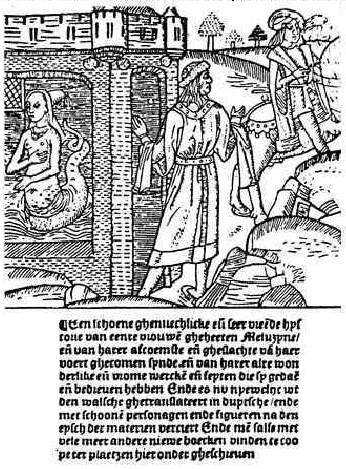 Рисунок 1 – Прекрасная МелузинаВ Европе первыми плакатами считаются «летучие листки» – гравюры большого формата, выпускаемые в период Крестьянской войны 1524 – 1526 гг. в Германии. Первые плакаты были небольшие (приблизительно 20х25 см), конечно, черно-белые, поскольку цветная печать появилась только столетия спустя. Это были многофигурные сложные для восприятия композиции, в них нужно было всматриваться и угадывать их значение, искать смысл.Основной причиной появления плаката современного типа была, с одной стороны, необходимость в эффективном и наглядном рекламировании товаров на все более конкурентном рынке, с другой стороны, с изобретением литографии появилась и соответствующая техническая возможность.Об изобретении литографии Ю.В. Плотникова говорит так: «Настоящей революцией в истории печатных плакатов стало изобретение в 1796 г. немцем Алоизом Зенефельдером нового способа печатания изображений – литографии. Плакаты быстро стали крупноформатными, но до 1860 г. они оставались одноцветными: печатались черным по белому или цветному фону» [10, с. 4].Многоцветные и полноцветные изображения на плакатах появились благодаря появлению таких способов печати как хромолитография (1831г.) и фотолитографии (1865г.). Именно эти технологии утвердили рекламный плакат в ряду других видов искусства.«Открытие метода хромолитографии приписывают парижанину Годфруа Энгельману, который получил за него в 1838 г. премию в 2000 франков. Но Энгельман не был первым. Достоверно известно, что русский художник Корнилий Яковлевич Тромонин в 1832 г. уже отпечатал тем же методом иллюстрации к книге о князе Святославе тиражом 600 экземпляров. Он же начал первым издавать альбомы с цветными репродукциями произведений искусства и орнаментов» [6, с. 11].А в 1865 г. австрийский барон фон Рансонет изобрел метод фотохромолитографии, основанный на применении фотографического изображения и позволявший получать фактически любые цвета за счет трех красок – синей, красной и желтой. Появилась возможность изготовления относительно дешевых, но передававших натуральные краски цветных репродукций массовым тиражом.Во второй половине XIX века в европейских странах нарастает «плакатный бум». Во главе этого движения естественно стала французская школа графиков и живописцев. Оригинальные авторские рекламные плакаты создавались такими известными художниками как Анри де Тулуз-Лотрек (серия плакатов для кабаре «Мулен Руж»), Теофиль Стейнлен (арт-кафе «Ша нуар»), Альфонс Муха (афиши к спектаклям с участием Сары Бернар, реклама детского питания «Нестле») и др.«Отцом» рекламного плаката в современном его виде считается француз Жюль Шере, график и декоратор сцены. В 1880 году он изобрел трехкаменный литографический процесс, который позволял получать все цвета радуги, используя три камня разных цветов –  красного, желтого и синего» [6, с. 11].Всё же, процесс Шере требовал высокого мастерства и художественного исполнения. Тем не менее результат того стоил, он был бесподобен – насыщенность цвета и текстура, прозрачность и выделение нюансов – все это было невозможно достичь другими методами. Это позволило литографическому плакату вступить в эпоху рекламы. За 30 лет Шере создал около 1000 плакатов. Вот один из примеров  (рисунок 2).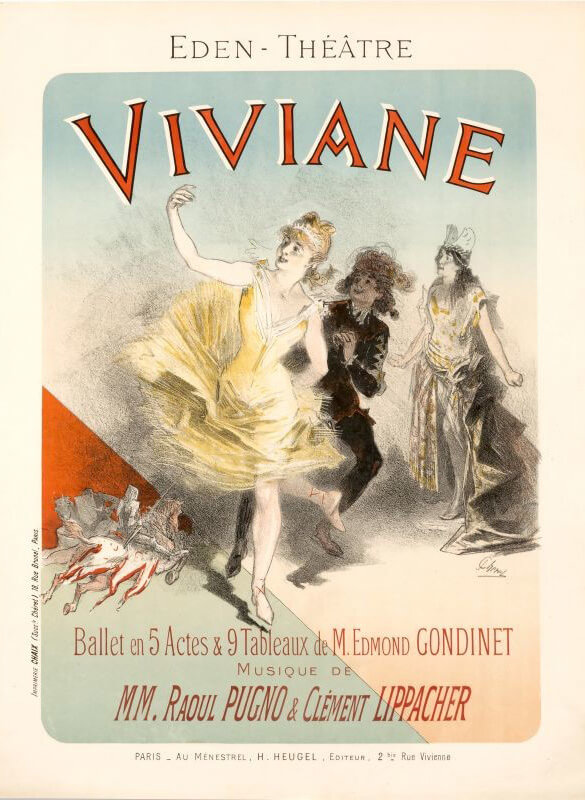 Рисунок 2 – Жюль Шере «Viviane», 1886Именно французский художник и график Жюль Шере сформулировал основные принципы современного плаката:– броскость (в первую очередь, за счет контрастных и ярких цветов), – возможность воспринять изображение и текст «на ходу», – лаконичность,–  концентрацию внимания на одной главной фигуре.Совершенно иной стиль, близкий к Тулуз-Лотреку, но, тем не менее, оригинальный, отличает плакаты известного французского художника Пьера Боннара. Самый известный его плакат – «Французское шампанское»  (рисунок 3). 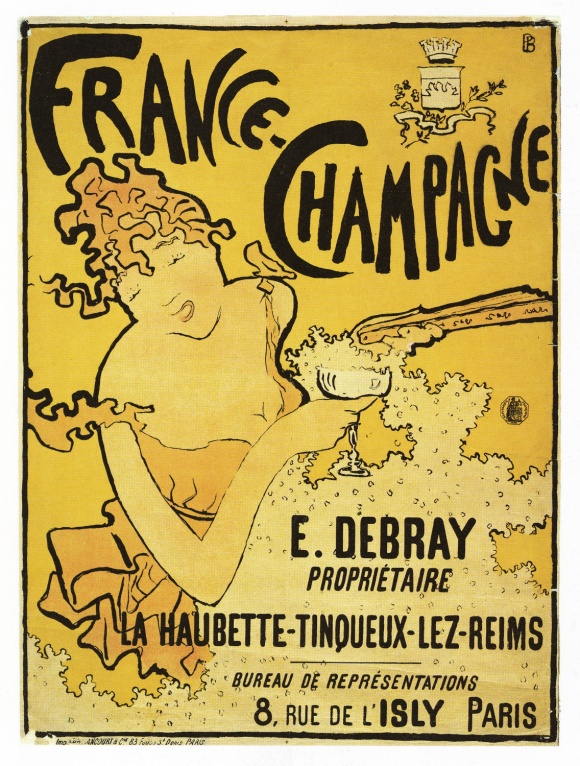 Рисунок 3 – Пьер Боннар «Французское шампанское», 1891Боннар использовал модные изгибы «арт нуво», чтобы создать игривый образ женщины с бокалом веселого напитка в руке.В 1890 – 1900-х гг. во Франции достиг пика своего развития стиль модерн. В большинстве плакатов того времени зачастую изображается большое количество орнаментально-декоративных композиций. «Модерну свойственны утонченность, изысканность, одухотворенность, изменчивость. Из этого следовал определенный набор цветов – блеклые, приглушенные; преобладание плавных, сложных линий; набор символов – причудливые цветы, морские редкости, волны. Близок модерну и сам женский                                                     образ» [10, с. 5].Значительный рост популярности плаката был связан с развитием зрелищных учреждений, увеличением количества промышленных и художественных выставок, с появлением митингов и манифестаций. В истории плаката большое значение имело то, что в 1897 г. в Петербурге под покровительством «Общества поощрения художеств» открылась Международная выставка афиш. Это был первый общественный смотр нового жанра. Выставка, оказавшая огромное влияние на становление изобразительной рекламы в России, собрала около 700 произведений из 13 стран. На выставку были привезены 19 плакатов родоначальника жанра – Жюля Шере, 18 листов Альфонса Мухи (рисунок 4), были работы Анри де Тулуз – Лотрека, Пьера Боннара.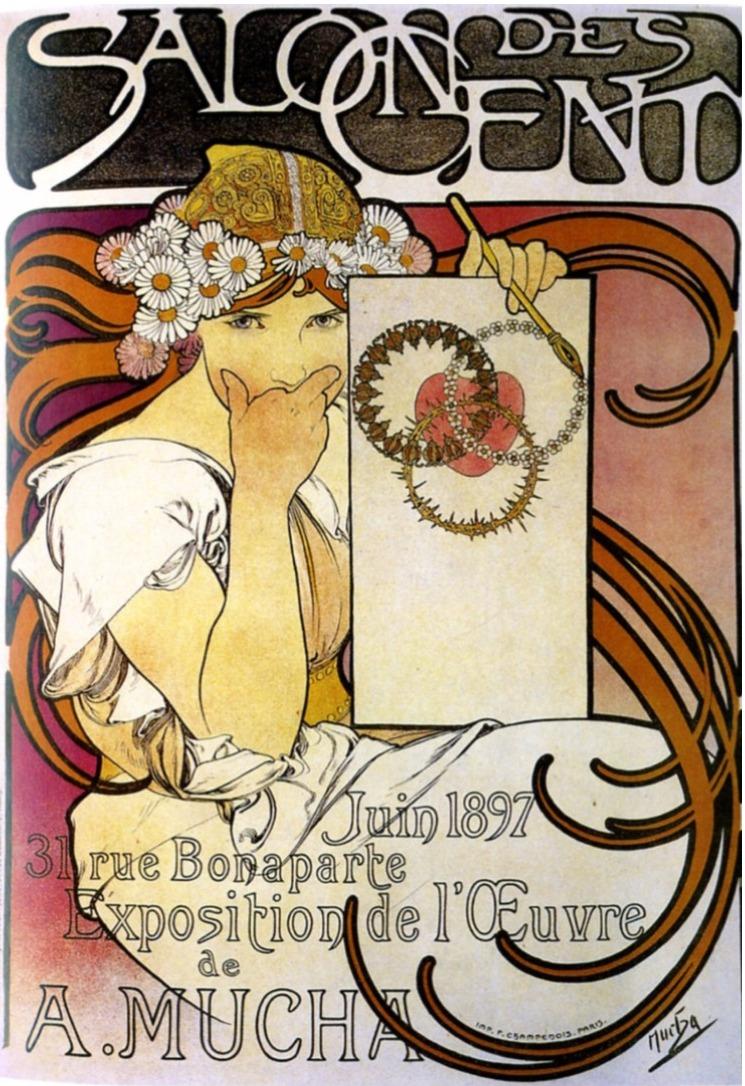 Рисунок 4 – Альфонс Муха «Салон ста», 1897«В начале XX века для рекламных плакатов становится явной тенденция к предметному, конкретному, изображения рекламируемого объекта. Пионерами в этом стали художники Германии: Луциан Бернхард, Юлиус Клингер, Л. Хольвайн» [10, с. 5].   С 1920–х гг. эта тенденция распространилась и на другие страны. Одним из классиков жанра, ярко отразившим стилистические особенности плаката (динамика композиции, метафоричность образа, условность цвета, обобщение форм) был французский художник Адольф Мурон Кассандр.Отдельное место в ряду рекламных плакатов занимают плакаты рекламирующие фильмы (киноплакаты). Этот вид появился в связи с  развитием кинематографа. Изначально киноплакаты делались на основе отображения отдельных кадров фильма. Позже в плакат добавилась образность, стремление показать главных героев, передать жанр фильма и прочее.«Во время Первой мировой войны (1914–1918 гг.) большое распространение получил агитационный плакат. Он использовался для агитации призыва в армию, подписку на военные займы, помощь раненым и т. п. Стилистика этой разновидности плаката оказала влияние на последующее жанра. Представители, работавшие в этом жанре: А. Лит (Англия), Ж. Февр (Франция). Именно с этого вида плаката началась история социального плаката»  [10, с. 6].С 1920 – 1930-х гг. плакат стал популярным средством пропаганды техники безопасности в промышленности и строительстве. Кроме этого в 1920 – 1930-е года активно развивается политический плакат. В России предшественниками политического плаката были лубочные картинки, а появление «летучих изданий» в России историки связывают с крестьянскими войнами ΧVІІ – ΧVІІІ вв. Большое количество распоряжений, постановлений, указов, реляций в форме плаката было издано в России в Петровское время.Первыми русскими изобразительными политическими плакатами считается серия листов сатирического и героического содержания, выпущенная в 1812 г. главнокомандующим Ф. В. Ростопчиным и получившая название «Ростопчинских афиш». Во второй четверти ΧІΧ века в Росси стали появляться первые книготорговые рекламные изобразительные плакаты.В общем русский плакат до начала Первой мировой войны, исполнял в основном рекламную функцию, развиваясь преимущественно в стиле «модерн», который был взят Россией из Европы, но актуальность его увеличивалась чисто внутренним обстоятельством – необходимостью преодоления моды на традиционализм. Его эстетический уровень слишком неоднороден: от душевных, простых, даже примитивных и безвкусных изображений лубочного типа до причудливых и изысканных композиций – настоящих шедевров графики. Лучшие образцы дореволюционного плаката были исполнены на рубеже ΧІΧ – ΧΧ вв. художниками объединения «Мир искусства» (Иваном Яковлевичем Билибиным, Евгением Евгеньевичем Лансере, Львом Самуиловичем Бакстом, Константином Андреевичем Сомовым, Виктором Михайловичем Васнецовым и др.).В первые послереволюционные годы искусство плаката настигает грандиозный подъём: расширяется тематика, резко увеличиваются его тиражи, складывается круг художников-плакатистов новой эпохи (Дмитрий Стахиевич Моор, Михаил Михайлович Черемных, Виктор Николаевич Дени и др.). Над названием плаката трудятся многие известные графики, в том числе Борис Михайлович Кустодиев, Николай Николаевич Купреянов (рисунок 5) и др., вследствие чего, формируются специфические приёмы плакатного искусства – экономность выразительных средств, лаконичность формы, экспрессия и динамизм.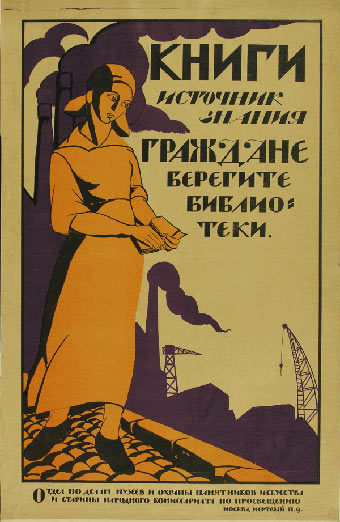 Рисунок 5 – Купреянов Н. Н. «Советский плакат», 1919Следующим этапом развития стал «Новый тип плаката, известный под названием «Окна РОСТА», который был создан Российским телеграфным агентством по инициативе Владимир Владимирович Маяковского (1919 г.)» [10, с. 7]. Оперативно откликавшиеся на все основные события времени – на фронтах и в тылу, в международной жизни, «Окна РОСТА» часто делались крупных размеров, до трех метров высоты, включали в себя нескольких частей, размножались вручную по трафаретам. Бывало, что тиражи плакатов в отдельных случаях доходили до 300 экземпляров.Большую известность в этот период приобрели сильные, выразительные плакаты Дмитрия Моора «Ты записался добровольцем?» (1920 г.), «Помоги!» (1922 г.), «Будь начеку, пролетарий», «Смерть мировому капиталу!» и яркий, красочный плакат «Народам Кавказа» и др. В большом объеме печатались плакаты с портретами красных полководцев: Ворошилова, Будённого, Чапаева и других, а также белогвардейских генералов: Маркова, Деникина, Дроздова.22 июня 1941 года, узнав о вероломном нападении фашистской Германии на нашу страну, московские художники вместе со всем народом встали в воинский строй. В «Окнах РОСТА» вместе с их родоначальниками Михаилом Черемных и Владимиром Маяковским работал молодой тогда художник Николай Денисовский. Ему в самом начало войны пришла мысль обратиться в Телеграфное агентство Советского Союза с предложением выпускать актуальные, злободневные «Окна ТАСС». Он позвонил знакомым художникам, обрел горячую поддержку одного из самых авторитетных мастеров – Павла Петровича Соколова-Скаля. Вместе они обошли мастерские товарищей, везде их начинание получало одобрение. Руководство ТАСС также в свою очередь поддержало инициативу художников. К ним присоединились ещё и литераторы-публицисты. И на московских улицах вскоре появились «Окна ТАСС».26 июня 1941 года Михаил Черемных выполнил первое «Окно» – острый, динамичный рисунок с запоминающейся подписью: «Взял фашист маршрут на Прут, но фашиста с Прута прут!..» (рисунок 6). 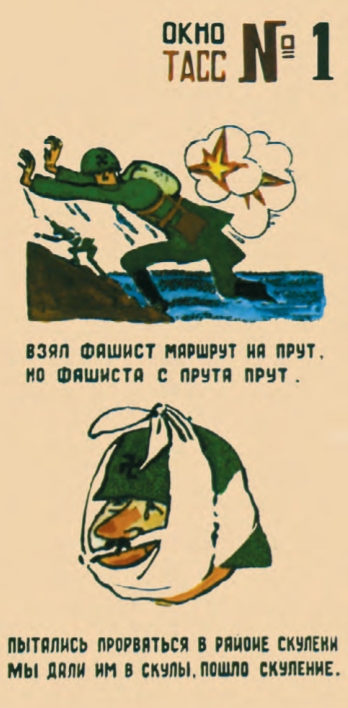 Рисунок 6 – Окно ТАСС № 1 «Взял фашист маршрут на Прут…»Художник М. Черемных. Текст Литбригады. 1941И после этого ни на час в мастерской «Окон ТАСС» не прекращалась напряженная и целеустремленная работа. Плакаты создавались обычно в течение дня и при помощи трафаретов тиражировались в тысяче экземпляров, распростроняясь по улицам Москвы и других городов.«Окна ТАСС» разоблачали коварные замыслы фашистских агрессоров и воспевали великий подвиг народа, поднявшегося на защиту Отечества. Они широко раскрывали смысл и суть событий, происходивших в это время в мире, и постепенно развеивали миф о могуществе и непобедимости немецких армий. Сообщали о наших победах на фронте, поднимали настроение, моральный дух и трудовой энтузиазм в тылу. Красноармейцы и партизаны, колхозники и рабочие считали «Окна» верными боевыми товарищами в строю и на трудовом фронте, надежными агитаторами и грамотными организаторами патриотических начал.«В период Великой Отечественной отчеканился художественный стиль советского плаката. Он всегда был лаконичным и выразительным, легко воспринимался издали быстро идущим человеком. На листе помещались одна или две фигуры, действие которых подчеркивалось характерным движением. Четкость силуэтов, яркие цвета, и их сочетания, характер и психология героев – все это сделало плакат еще более активным и впечатляющим»  [6, с. 12].А уже после окончания Второй мировой войны появились плакаты в защиту мира. Представители стали: Т. Трепковской (Польша), П. Пикассо (Франция); Г. Пехштейн, Джон Хартфилд (Германия); Л. Мендес (Мексика).После военной темы, в истории советского плаката большое значение уделялось социальному плакату. Эти плакаты преследовали множество различных целей. Так, одной из главных тем в социальном плакате того времени стала борьба с алкоголизмом. Но эта тема в истории социального плаката Советского периода была не единственной. Ей сопутствовали такие темы, как службы в вооружённых войсках, антикапиталистическая пропаганда, прославление социализма и пролетариата  (рисунок 7). 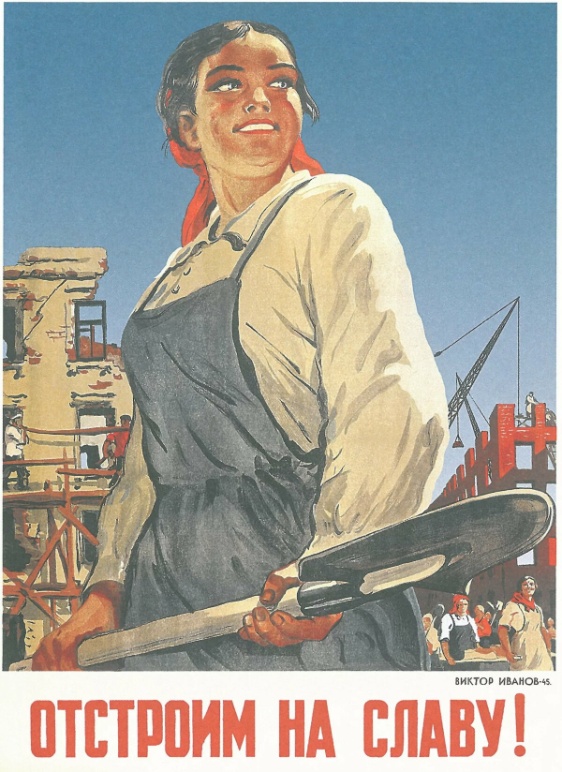 Рисунок 7 – Иванов В., Бурова О. «Отстроим на славу!», 1945 Кроме этого, периодически советские плакаты применялись для насаждения культа личности Сталина и других.«Отличительные черты советского плаката – его глубокая партийная идейность и народность. Агитационная его сущность не выносит отставания от жизни, настоятельно требует, чтобы в основе каждого плаката лежала самая передовая политическая идея, выразительно и просто воплощённая в живой, реалистический художественный образ. Только при этом непременном и обязательном условии плакат будет активен и действен и достойно ответит своей основной задаче успешно служить великому делу коммунистического воспитания нашего народа» [6, с. 13].Параллельно этим видам плаката развивался еще и рекламный. «Рекламные плакаты тоже имели свою популярность в советском времени, но были менее значимые, чем социальные, агитационные, военные и социалистические плакаты. Первой рекламой стал «Добролет», призывающий покупать акции акционерного общества. Рекламировались и продукты питания, услуги банков и др. Экологические плакаты так же внесли свою значимость. Защищать природу, не мусорить и т.д. остается актуальным и сегодня» [11].1920 – 1970 гг. в стилистику плаката активно входит графика, живопись, и фотоискусство. Яркие представители, работавшие в жанре фотомонтажного плаката  –  это Дж. Хартфилд и советский художник Густав Клуцис.Огромное влияние на стилистическую эволюцию плаката оказало развитие СМИ, а также полиграфии.В конце XX века популярными стали арт-постеры с изображениями различных художественных композиций. Они стали активно использоваться при создании интерьера в квартирах и домах. Чуть позже появились постеры-репродукции. Они абсолютно точно передавали яркость и цвет подлинника и позволяли простым людям, у которых не имелось возможности купить оригинал приобрести аналог картины. Благодаря постерам искусство стало доступным и массовым. Сейчас каждый может приобрести репродукцию понравившейся ему картины на выставке в виде открытки или плаката и украсить ей что угодно  –  свое рабочее место, спальню или гостиную.История плаката начала своё шествие ещё со времен древних государств. С момента изобретения печатного станка роль плаката возрастает. Плакат чутко реагирует и отражает в себе все изменения, происходящие в обществе. Он всё также выполняет и информационную, и рекламную, и агитационную роль, и, конечно, плакатное искусство еще долго будет жить и развиваться, следуя за изменениями в обществе.2 Современные инструменты, техника и технологии создания плакатаВ век современных технологий плакаты стали создаваться не только «от руки» – художественными материалами на плотном носителе, но и на компьютере при помощи специализированных графических программ, таких как CorelDRAW, Adobe Photoshop, Adobe Illustrator, Paint Net и так далее.Новый способ создания плакатов технически значительно облегчает работу художнику. «Пользуясь программами компьютерной графики, дизайнер может не только быстрее материализовать свои творческие замыслы, но и оперативно проверить несколько вариантов реализации каждого из них. В частности, при работе над шрифтовыми композициями применение программных средств векторной графики позволяет сократить затрачиваемое время в несколько раз» [9, с. 20]. Создав своё творение, художник может его отпечатать в типографии в любом количестве и размере.Но что бы вышел качественный и грамотный продукт, дизайнер всё равно должен знать принципы и законы, техники и технологии создания плаката.Важнейшим принципом плакатного дизайна является необходимость однозначного толкования созданного образа, иначе будет сложно достичь нужного эффекта. Все отвлекающие предметы и посторонние смыслы, мешающие восприятию основной мысли и идеи плаката, должны быть отброшены. Часто, мерой, исключающей множественность смыслов и толкований, является добавление автором точного слогана или лозунга.«Соединение, синтез изображения и текста позволяет создать произведение на стыке графики и дизайна. В отличие от картины, которая ведёт со зрителем бессловесный диалог, плакат ведёт его в прямом смысле, неся некое сообщение. Язык плаката точен, выразителен и многообразен: от шутливого напоминания «Ты позвонил?» до страстного призыва «Голосуй, а то проиграешь!». Плакат может быть истинным произведением искусства, если его делал Художник» [4, с. 34].Изобразительный характер языка плаката отличается от характера языка реалистической картины. В плакате перед нами предстает плоскостное изображение, в нём не наблюдается глубины, в отличие от картины, где отчетливо создаётся иллюзия пространства. Объекты в плакате изображаются не по логике перспективы – то, что ближе, то крупнее, а по композиционно-смысловому принципу – то, что важнее, то и крупнее а также ближе вне зависимости от того, где оно находится. Объекты разной величины, разных времён, в разных ракурсах вместе с текстом композиционно объединяются в единой плоскости. Изображение и слово, собранные в плакате, должны восприниматься не по отдельности, а вместе, как нечто единое и гармоничное. Объединенные таким образом, они приобретают новый смысл и рождают новый художественный образ. Образ в искусстве плаката должен создаваться минимумом изобразительных средств при максимуме обобщения, доходящего в своей броскости до символа.Мы замечаем, что в плакате образ иногда может появляться и без текста, но никогда – без изображения. Прежде всего, это рисунок: реалистический или условный, вплоть до декоративной абстракции.«Образно-графический стиль плаката меняется во времени. В современных плакатах главенствуют символика, метафоричность, создающие глубину прочтения образа в плакатах художники строят композицию (фронтальную или глубинную) с учётом баланса и гармонии, сгущённости или разрежённости текста и изображений, их ритма и динамики» [4, с. 37].Главное назначение плаката – звать и убеждать, поднимать и направлять. Он должен быть доходчивым, предельно ясным и деловым. А так как среда обитания плаката находится не в выставочных залах со специально выстановленным освещением, а в самых случайных местах – и под солнцем, и под дождём, – то плакату нужно быть таким, чтобы при любых условиях исполнять своё назначение. И форма плаката, и его содержание должны быть ударным. Таковым является идеал прекрасного плаката. А что бы привлечь широкое внимание зрителей, существует ряд методов приемов, которые строятся на применении привычных ассоциаций и информативности конкретных изображений. Например: «предостерегающий жест человека на плакате может быстрее подействовать на наблюдателя, чем соответствующий знак или надпись. В силу нашего жизненного опыта поза человека, его лицо всегда очень информативны и потому обязательно привлекают внимание. Наибольший объем неречевой информации несут глаза человека, с которым мы общаемся» [8, с. 4].При всём при этом плакату нужно сохранять два своих основных компонента – эстетический и социальный. «Они изменяют свои формы в соответствии с изменением эстетических вкусов общества и внедрением новых средств коммуникации, отражающих социальные перемены. Можно утверждать, что эстетическая сторона плаката все более подчиняется его социальной функции, непосредственным прагматическим задачам, которые определяют организации-заказчики» [2, с. 16].Следует заметить, что плакаты должны сами находить своего зрителя, как бы захватывать его врасплох, останавливать его внимание и мгновенно внушать ему ту или иную мысль с помощью художественного образа. Отсюда его особые, специфические черты:любую идею плакат должен подать точно, сконцентрированно, ударно;в плакате может использоваться художественная метафора, разномасштабные фигуры, изображение событий, совершающихся в разных местах и в разное время, контурное обозначение предметов;художественно-образные характеристики плоской поверхности в большей степени обогащаются в случае применения других, наряду с линией, изобразительных средств, таких как тон, цвет и так далее;в плакатах также возможно использование фотографии в сочетании с живописью и с рисунком;для текста в плакате очень важен шрифт, его цвет и расположение.Что касается цветовой части плаката, то применяя цвет в полиграфической продукции, можно выбрать два пути. «Путь точной передачи цветовой характеристики натурного объекта, что зачастую уводит от решения основной задачи (например, если используется яркая, крупная фотография с высоким разрешением, шрифты могут как бы «отступить» на второй план). Второй путь состоит в стилизации форм натуры с умелым ограничением количества красок, что соответствует природе графического изображения и технологическим возможностям печати. Такая упрощенная, лаконичная цветовая гамма выглядит гораздо убедительней, чем точная передача всех цветовых особенностей предмета» [2, с. 20].Ещё есть немаловажный фактор, а может и основной, который нужно учитывать – композиция. Ей должно уделяться особое внимание при создании плакатов и постеров. Схема построения композиции зависит прежде всего от их содержания и назначения, от задач, ставящихся при их создании. Композиционные законы, средства и принципы сами собой не определяют появление художественного образа, но неудачное их использование может существенно снизить качество плаката.В работе над композицией плаката важно учитывать некоторые закономерности:поверхности, окрашенные в светлые, насыщенные, теплые цвета, выступают вперед;поверхности, несущие темные, ненасыщенные, холодные цвета, отступают назад;как правило, фигурами воспринимаются меньшие поверхности, а большие – фоном;поверхности, несущие «выступающий», насыщенный цвет, воспринимаются как фигуры;поверхности, окрашенные ненасыщенным, «отступающим» цветом, мы склонны воспринимать в качестве фона;в плакате всегда есть основные строки, на которые нужно прежде всего обратить внимание. Расположение их в основном зависит от объема текста;масштабность плоскости, ее зрительный «вес» связаны и с характером распределения на ней светлых и темных тонов (цветов). Светлый тон выражает малую зрительную «весомость». Темный тон, наоборот, утяжеляет плоскость. Распределение на плоскости частей, объектов связанных в единое целое  –  композицию, может быть самым различным. Вместе с тем варианты компоновки разделяются на два вида – симметричную и асимметричную.«В самом деле: основополагающие принципы наглядной агитации – активность, наступательность – сохраняют свою актуальность и для художественно-политического оформления, обусловливая асимметричность композиции как более динамичной, подвижной» [2, с. 36].Выбор того или иного вида композиции зависит от многих факторов. Главными среди этих факторов являются содержание изобразительного материала, а также психологические особенности восприятия, при том, что эти два фактора выступают в теснейшем единстве.Любая композиция является схематичной, т. е. обладает, независимо от числа структурных элементов, зрительными осями, связывающими ее основные элементы. Именно соотношение таких осей и создает линейную схему композиции.Как правило, различные варианты композиционных решений в основе своей имеют схемы, в большей или меньшей мере приближающиеся по очертанию к линиям (прямая, кривая, горизонталь, вертикаль) или простейшим геометрическим фигурам – квадрату, треугольнику, кругу, овалу и т. д. Существуют схемы, объединяющие в себе эти фигуры в различном сочетании. Линейная схема во многом определяет эмоционально-образный строй композиции. Характер воздействия композиции, основанной на той или иной линейной схеме, определяется характером воздействия на нас простейших геометрических структур – линий и фигур, составляющих эту схему. Отметим, что разные композиционные схемы, несмотря на определенный характер воздействия, не являются раз и навсегда заданными и бесспорными рецептами композиции, которым нужно слепо следовать. Важно указать также и на то, что они служат не основным, а всего лишь начальным, но очень существенным источником эмоционально-образного строя композиции.В добавление к этому нужно выделить основные принципы композиции:принцип целесообразности,принцип единства,принцип доминанты,соподчинение частей в целом,принцип динамизма,принцип равновесия,принцип гармонии.Ими так же важно пользоваться, если автор хочет сделать настоящее произведение искусства.Но не стоит забывать, что: «Главное в композиции каждого произведения агитационно -оформительского искусства – содержание. Оно и определяет в конечном итоге тот или иной психологический и эмоциональный эффект» [2, с. 37].Также следует помнить, что единая образность порождает стилистическое и цветовое единство шрифта и изображения в плакате, поэтому следует рассмотреть текстовую часть плаката. Текстовому обращению в социальном и мотивационном плакате, как правило, отводится если не главная, то очень важная роль, при этом допустимы любые варианты его соотношения с изобразительно-графическим элементом – от полного отсутствия до стопроцентного доминирования при отсутствии графики. Важную роль играют шрифты. Их условно их можно поделить на несколько групп:текстовые шрифты,заголовочные и выделительные начертания,акцидентные шрифты.В данном случае нам больше подходит третья группа шрифтов. «Акцидентные шрифты ещё называют декоративными (ещё они частично совпадают с понятием афишно-плакатных шрифтов). Их главная задача –привлечь внимание читателя. Обычно акцидентные шрифты используются в крупных кеглях» [7, с. 40]. Ещё в прошлом веке немецкий каллиграф и типограф А. Капр говорил: «Хорошие акцидентные шрифты – обязательное условие создания выполненных с  хорошим вкусом печатных изданий и эффектных плакатов, однако для их профессионального применения необходим опыт полиграфиста или художника по рекламе» [5, с. 93].Следует помнить и о важных свойствах текста и шрифта, таких как: удобочитаемость, заметность и различимость.Учитывая все эти особенности, законы, принципы художник может создать грандиозное по силе воздействия на зрителя произведение.Многие факторы, в том числе непрекращающееся развитие компьютерных и полиграфических технологий, дают основания предполагать, что настоящее столетие будет временем ещё более активных изменений в сфере художественного плаката. В наши дни не существует какой-то определенной тенденции или стиля дизайна, который доминирует в пространстве мотивационных плакатов. Но зато существует огромное разнообразие творческих дизайнов, которые вдохновляют и мотивируют массы.3 Разработка серии мотивирующих плакатовГ.С. Альтшуллер сказал: «Процесс изобретательского творчества начинается с выявления и анализа изобретательской ситуации. Изобретательская ситуация – это любая ситуация, в которой отчетливо выделена какая-то неудовлетворяющая нас особенность» [1, с. 27].Из этого следует, что одна из задач творчества – помощь в решении конфликтных ситуаций, так как оно как ничто иное  может воздействовать на разум и чувства людей, оно должно быть полезно.Поэтому, прежде чем приступить к созданию серии мотивирующих плакатов, я стала определяться с более конкретной темой плакатов, с их главной идеей, с тем, кому серия плакатов будет адресована. Ведь выбор темы – решающий момент во всем процессе создания плаката. Здесь важна актуальность, ее эстетическое и обучающее содержание. В итоге, решила, что следует создать плакаты для подростковой аудитории зрителей, так как в этом возрасте требуется больше всего поддержки. С одной стороны подростки уже не дети, но ещё и не взрослые. У них еще нет того опыта и знаний для решения «взрослых» проблем. Их нужно поддерживать и направлять, что бы они не сбились с верного пути.Такими советчиками им и могут стать хорошие мотивационные плакаты. Но что бы захватить внимание данной аудитории, нужно очень постараться, так как в этом возрасте дети буквально перегружены информацией. Большой объем знаний они получают в школе, далее они получают массу информации не всегда полезного содержания из гаджетов, телевизоров и компьютеров. При таком объеме, скорость просмотра любого контента увеличивается, а качество его восприятия снижается. Именно поэтому мотивирующие плакаты должны быть броскими –  чтобы остановить на себе внимание, интересными –  чтобы их захотелось рассматривать и, конечно, мудрыми – на то они и мотивирующие.   3.1 Анализ аналогов работ по данной темеПоддержка и воодушевление  –  более узкая тема, которую я выбрала. И чтобы сделать плакаты оригинальными, а  также вдохновиться, я стала искать аналоги  в  интернете. Оказалось, что отрисованных мотивирующих постеров, гармонично сочетающих в себе смысловое изображение и текст не так уж и много, вот некоторые примеры (рисунок А 1, А 2, А 3). Меня удивило, что их так мало и они носят общий характер. Большинство из аналогов одновременно адресованы всем и никому. В основном мотивирующие плакаты встречаются такие, где главенствующую роль выполняет текст, выполненный художественным шрифтом, точнее разными сочетаниями шрифтов с добавлением орнаментальных и декоративных элементов, а на фоне либо простая заливка какого-то цвета, либо не несущая особого смысла фотография или картинка. Мне кажется это не совсем верным. Я понимаю, что автор делает акцент на тексте, хочет, что бы зрителю запомнилась фраза, и он вдумался в её смысл. Но даже самая мудрая фраза, не подкрепленная образом, не будет вызывать  такой отклик в сознании зрителя, нежели гармонично сочетающиеся изображение и текст, его смысл. Ведь при помощи наглядности любая информация доходит и  усваивается намного лучше. Поэтому, художникам стоит обратить на это внимание и не забывать, что главным элементом плаката является визуальный образ, который должен совпадать с предложенной темой и быть простым для восприятия Должно быть не только «красиво», но и информативно, полезно, образно. Ведь то, что не имеет образа, оно – БЕЗ образно, иными словами – безобразно! В идеале, каждый мотивирующий плакат должен дергать зрителя за струнки его души, цеплять его внимание и мысли, заставлять его задуматься. Такова высшая цель, которую очень сложно достичь.После этих размышлений я взялась за карандаш рисовать эскизы к своей серии плакатов.   3.2 Работа над эскизамиСначала я выбрала формат плоскости для рисования плаката – вертикальный, затем наметила свои идеи (рисунок 8).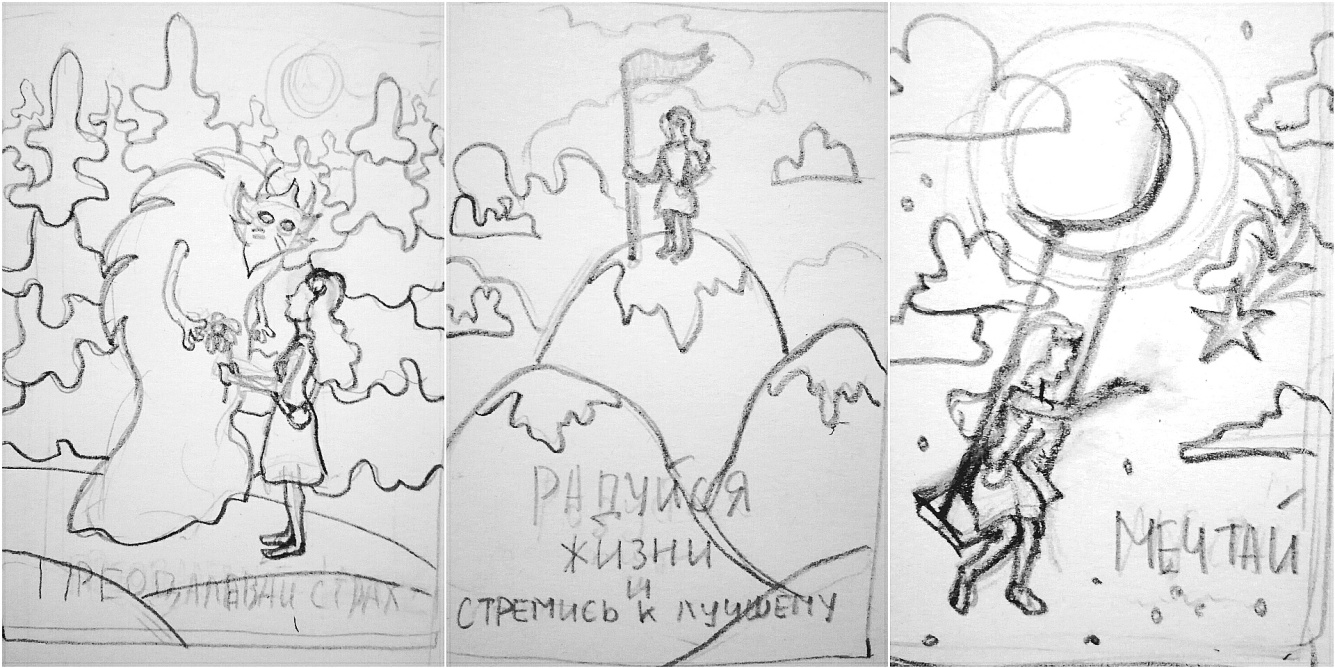 Рисунок 8 – Эскизы к серии мотивирующих плакатовЯ решила, что главной героиней плакатов будет девочка-подросток, которая борется со своими страхами, побеждает их, радуется и мечтает о прекрасном. Такая близкая и понятная зрителю, которой можно подражать.В детском возрасте люди склонны к подражанию. На протяжении того времени, пока у детей формируется личность, они могут примерять на себя абсолютно разные роли, подражать любимым книжным или кино-героям. Но уже в более зрелом возрасте, когда этап подражательства проходит, все эти черты спаиваются воедино и получается сформировавшаяся личность. Именно поэтому важно уже с детства прививать детям хорошие привычки, любовь к искусству и чтению полезных книг и т. д. Это разовьет в них способность мыслить, анализировать, воображать. Ахороший плакат, может их  направлять.Но, что бы создать хорошее произведение, нужно следовать художественным законам, что я и постаралась сделать. Композиция, благодаря расположению персонажа, вписывается в треугольник, является динамичной, выражая активное стремление к лучшему. Пыталась добиться ритмической связи элементов, повторяя изгибы в различных предметах. Старалась, что бы все части изображения составляли единый ритм. После того, как эскизы были доделаны, я принялась работать в программе Corel Draw.3.3 Этапы отрисовки плакатов в Corel DrawВ программе я сразу наметила три прямоугольника – места для будущих плакатов. Далее загрузила свои эскизы и стала их обрисовывать при помощи таких инструментов как «Свободная форма», «Кривая Безье», при этом корректируя линии инструментом «Форма». Работу я вела параллельно сразу над тремя плакатами, что давало возможность следить за общей композицией и не давать ей распадаться. По завершению первоначальной обрисовки у меня получились вот такие контурные изображения (рисунок 9).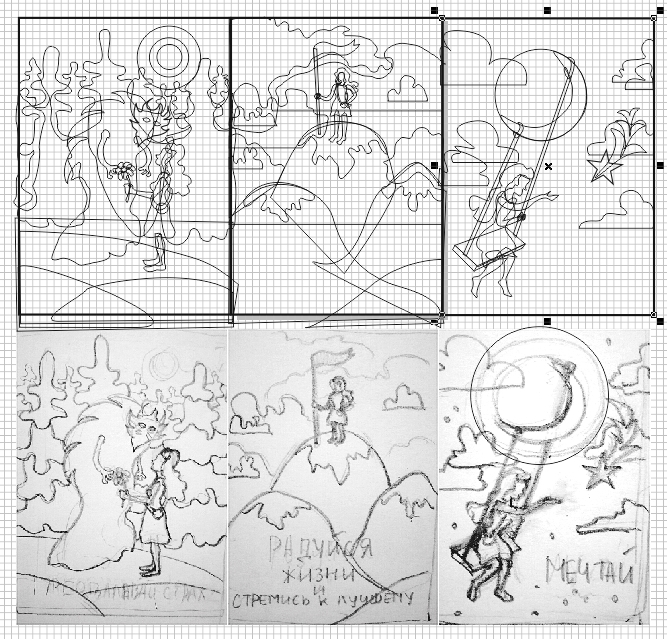 Рисунок 9 – Контурная обрисовкаНо прежде чем работать с цветом, я просмотрела аналоги иллюстраций, похожих на мои, они подсказали в каком направлении мне двигаться (рисунок А 4, А 5, А 6, А 7, А 8).Далее при помощи инструмента «Интерактивная заливка»  я раскрыла фоны и предметы второго и следующих планов (рисунок 10).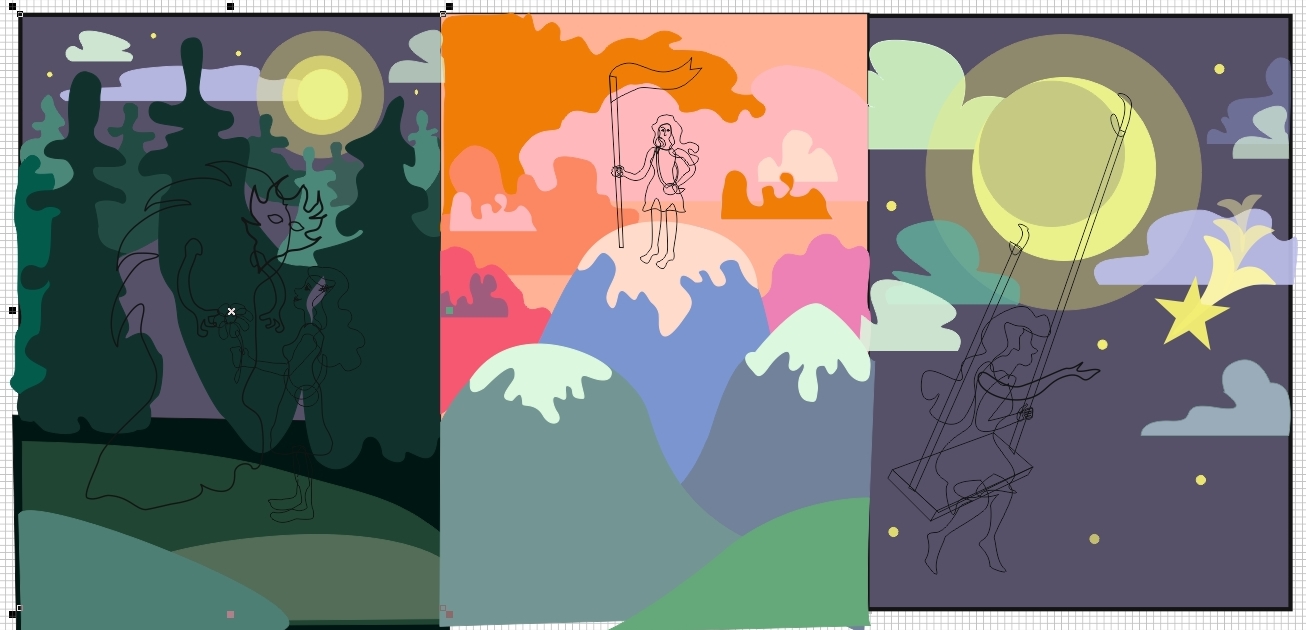 Рисунок 10  – Начальная работа цветомЗатем цветом раскрыла все оставшиеся объекты, заодно корректируя форму некоторых из них. Разместила текст (рисунок 11).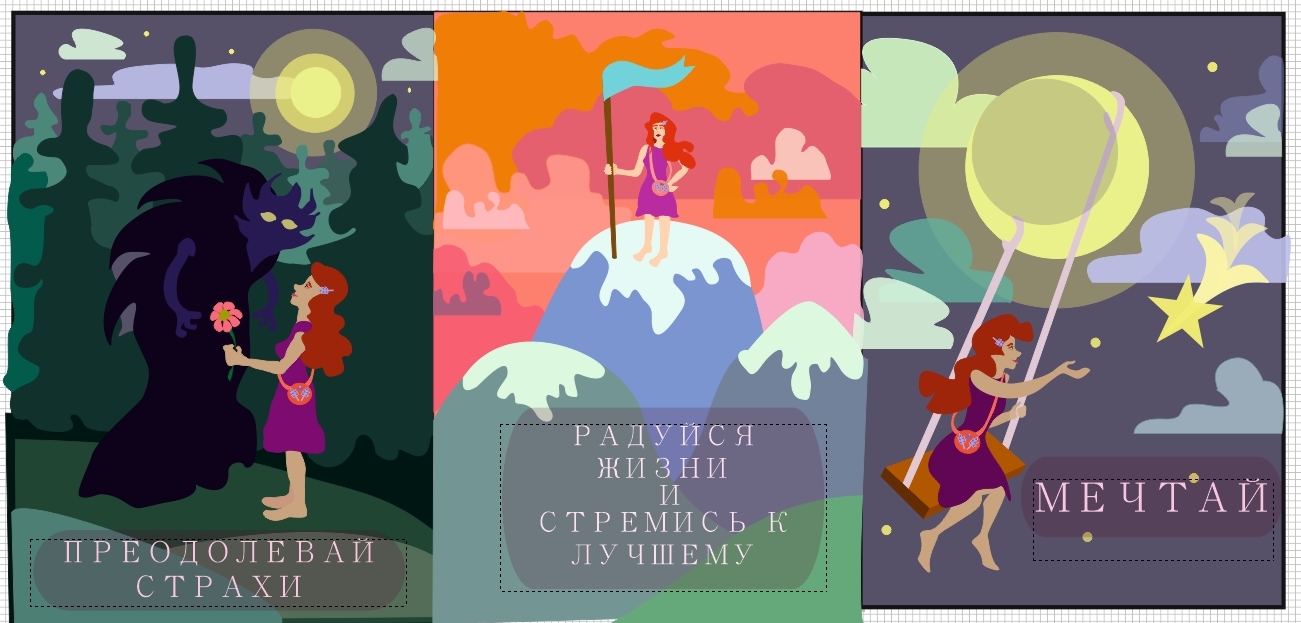 Рисунок 11  – Раскрытие цветом всех объектовПроанализировав проделанную работу, стало понятно, что на данный момент мне не удалось привести все плакаты к общей гармонии. Средний плакат слишком выбивался из общего колорита и тона. А также шрифт совершенно не подходил. Он должен был стилистически повторять объекты, что бы смотреться гармонично в данной плакатной среде. Исправив свои ошибки, перебрав несколько шрифтов, отвечающих конкретным запросам, я получила такие изображения (рисунок 12).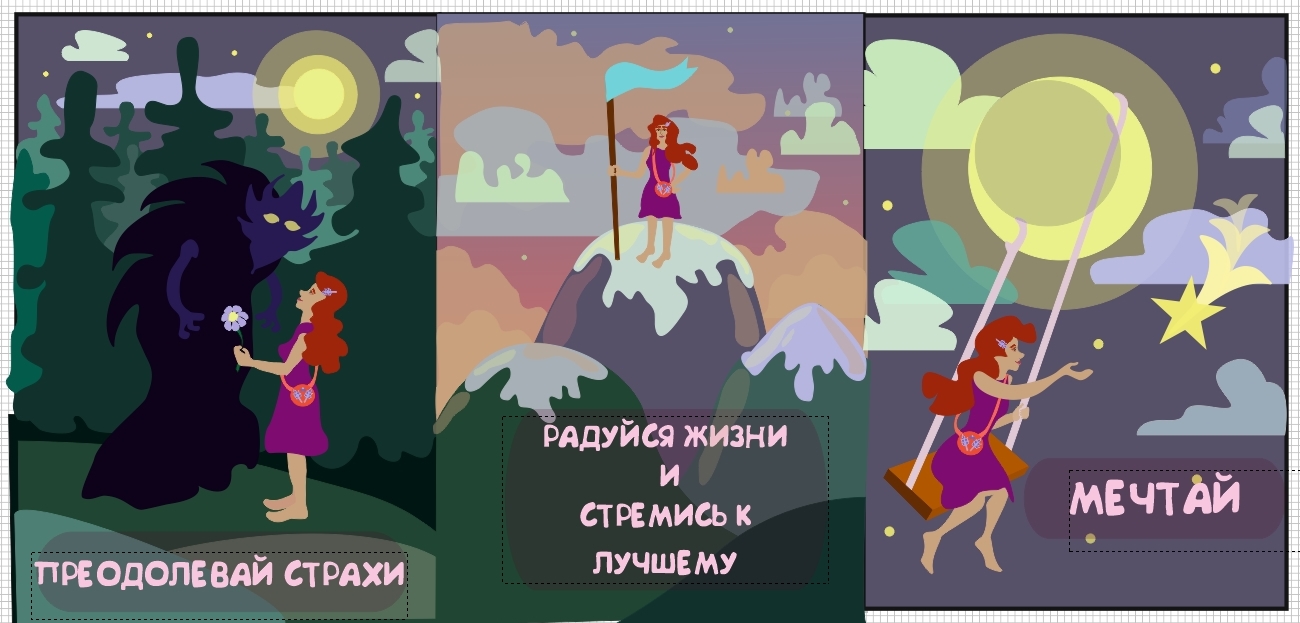 Рисунок 12  – Исправленный колоритМне показалось, что не стоит останавливаться на этом шрифте и стала искать еще, вот один из вариантов со шрифтом Cleopatra (рисунок 13).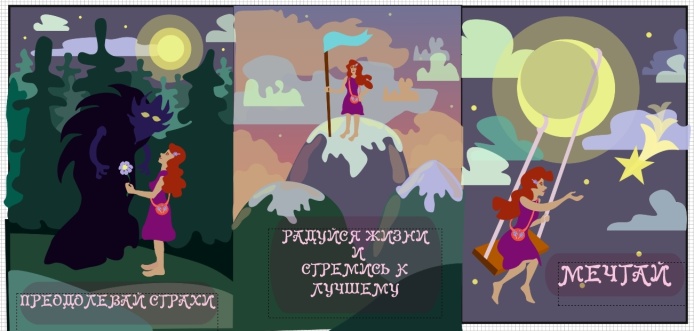 Рисунок 13 –  Первый вариант выбора шрифтаШрифт оказался тонковат и плохочитаемым, попробовала другой – Malahit  (рисунок 14).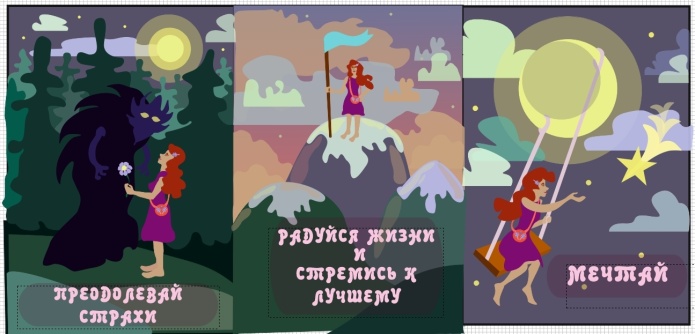 Рисунок 14 – Второй вариант выбора шрифтаШрифт Malahit оказался неплох, но решила поискать еще. На этот раз выбрала шрифт Parsek (рисунок 15).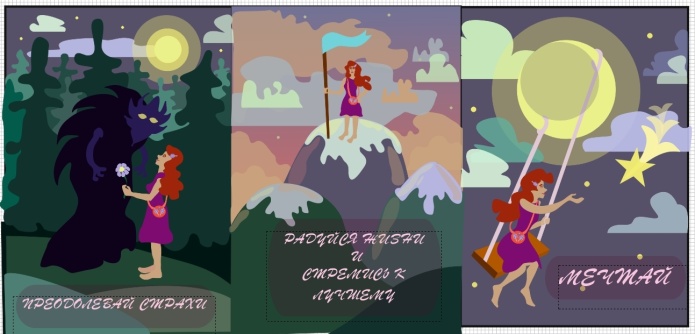 Рисунок 15 – Третий  вариант выбора шрифтаШрифт Parsek хоть и частично стилистически повторял силуэты объектов с плаката, но всё равно не смотрелся гармонично. Дальше попробовала применить шрифт Pudelinka (рисунок 16). Он подходил по образности –  носил сказочный характер, но оказался тоже тонковатым.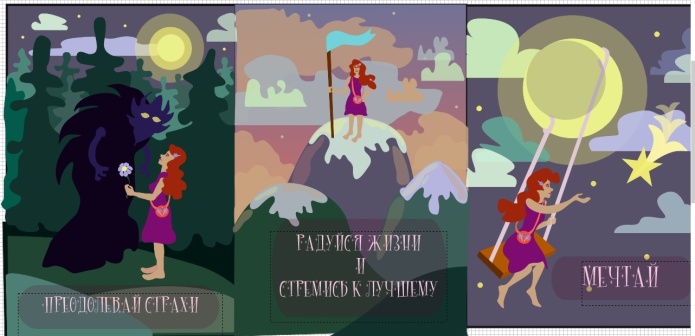 Рисунок 16 – Четвертый вариант выбора шрифтаВ итоге остановилась на шрифте Malahit, потому что он удобочитаем, хорошо заметен и повторяет стилистику объектов на плакате. Проанализировав этот этап, я внесла некоторые поправки в цветовой строй и шрифтовую композицию в среднем плакате, пытаясь декоративными элементами акцентировать больше внимания на композиционном центре (рисунок 17).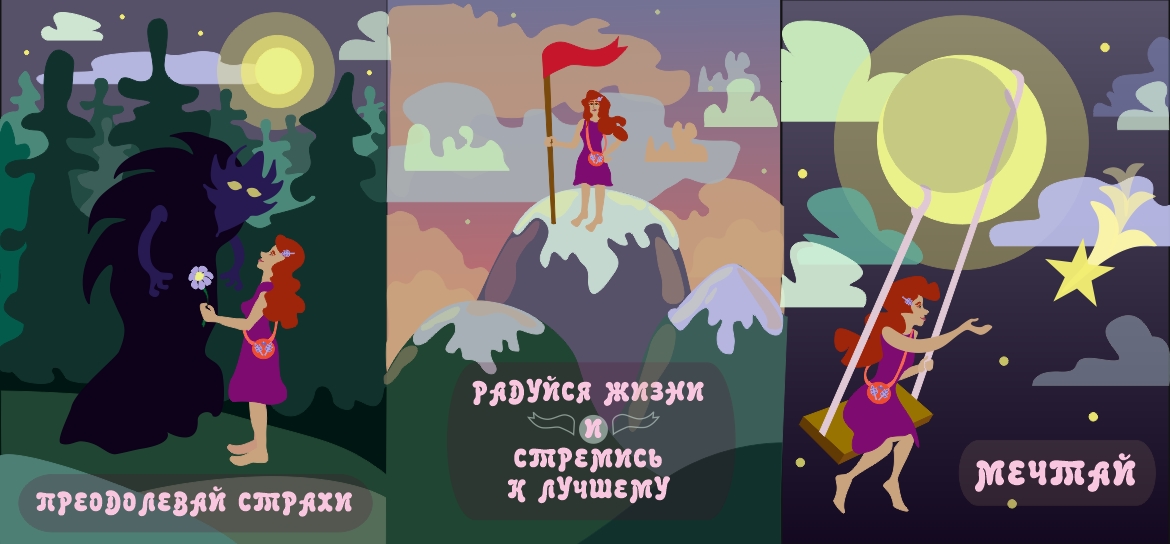 Рисунок 17 – Промежуточный вариантСнова проанализировав полученный результат,  решила, что это лишнее, убрала декоративные элементы  и поменяла шрифт на  a_BosaNova и его цвет на более спокойный. В итоге у меня получилась такая серия (рисунок 18).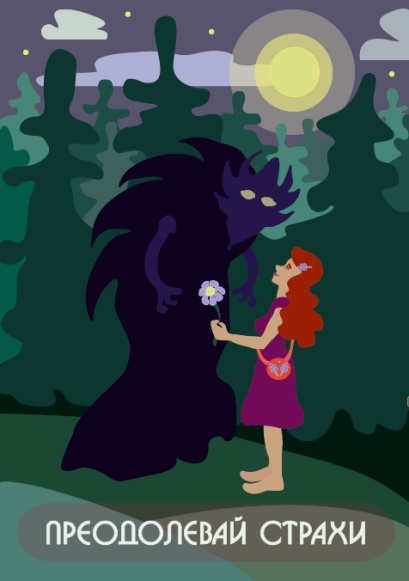 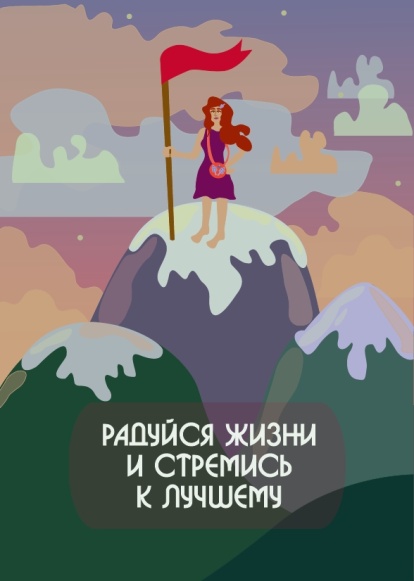 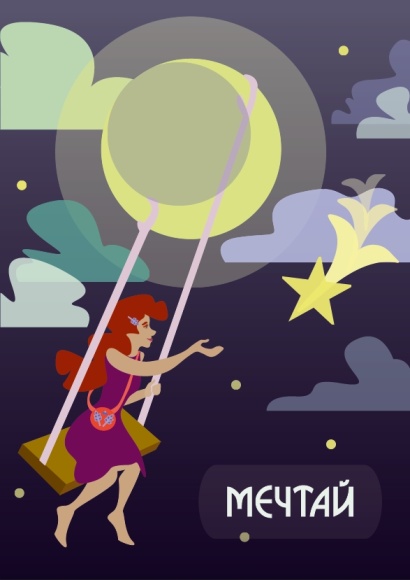                                Рисунок 18 – Итоговый вариантМне кажется, что получились довольно неплохие плакаты, в них есть элемент сказочности, что  должно понравиться подросткам. Я надеюсь, что мои мотивирующие плакаты действительно окажутся полезными и вдохновляющими. Данная работа меня саму очень вдохновила. Раньше я так близко не сталкивалась с данной темой. И углубившись в её изучении, я поняла, что это очень интересно, а ещё полезно для общества. Поэтому я хотела бы и дальше продолжить работать с этой темой, улучшать свое мастерство и укреплять знания. Данная серия плакатов – это мой первый опыт в этой сфере, и, теперь уверена, что не последний. Хочется работать, что бы мои произведения по прошествии времени тоже имели за собой глубинный смысл и образность, что бы заставляли людей задуматься о собственной жизни и менять её к лучшему.ЗАКЛЮЧЕНИЕВ ходе исследования была рассмотрена общая история плаката, его основные черты, законы и способы создания. Закреплены полученные знания и умения в области дизайна и практического применения графических редакторов.Была выполнена практическая часть – создана серия мотивирующих  плакатов. Разработанные плакаты просты для восприятия, оригинальны по дизайну и соответствуют общим задачам, ставящимся плакатами. Все плакаты связаны между собой по цвету, размеру, гарнитуре, а также они передают идею вдохновения. Также рассмотрено назначение мотивирующих плакатов на сегодняшний день. Они способствуют формированию установок, идей, этических принципов, убеждений и стереотипов, однако их главной функцией является поддержка и склонение читателя к действию. Глубина и сила реакции зрителя на мотиватор зависит от степени сопоставимости его идей с теми идеями, которые заложены в плакат. Максимального воздействия можно добиться гармоничным существованием созданного изображения и ёмкого, точного текста, которые вместе будут бить прямо в цель, решать поставленные перед собой задачи.«Нельзя, наконец, не сказать о той ответственной роли, которую призван сыграть плакат при решении актуальных задач современного градостроительства и организации всей среды обитания человека. Насущная потребность наших дней в синтезе архитектуры с изобразительным искусством несомненно предполагает органическое включение плаката (во всем многообразии его типов) в городской пейзаж, в интерьеры общественных зданий, в оформление автострад» [8, с. 93].Благодаря новым технологиям практически каждый может создавать собственные мотивирующие плакаты. В наши дни не существует какой-то определенной тенденции или стиля дизайна, который доминирует в пространстве мотивирующих плакатов. Но зато существует огромное разнообразие творческих дизайнов, которые вдохновляют и мотивируют массы.Мотивирующие плакаты, в том числе и созданные в ходе данной работы можно использовать в городской среде, например, разместить на остановках, где люди в ожидании транспорта могли бы отвлечься от суеты и подумать о важном (рисунок Б 1). Или разместить в интерьерах образовательных и оздоровительных детских учреждений, разбавляя строгую обстановку (рисунок Б 2).Данная работа будет полезна для преподавателей Изобразительного искусства в школах, ДХШ, студиях для подготовки уроков по теме «Плакат».Ведь это очень интересная тема, требующая более глубокого изучения.СПИСОК ИСПОЛЬЗОВННЫХ ИСТОЧНИКОВ   Альтшуллер Г. С. Творчество как точная наука / Г. С. 	Альтшуллер.          – Москва: Советское радио, 1979.  – 105 с. – ISBN: 30501–А 59–79       046(01)   Веселова Ю. В., Семёнов О. Г.  Графический дизайн  рекламы.         Плакат: учеб. пособие / Ю. В. 2.	Веселова. – Новосибирск: Изд-во      НГТУ, 2012. – 104 с. –  ISBN: 978-5-7782-2192-5   Грехова Е. С.  Методическая разработка «Мотиваторы и их      социальная значимость» /  Е. С.   Грехова. – Екатеренбург: Изд-во       ЕГГУ , 2012. – 15 с. –  ISBN: 978-5-6182-3142-2   Гуров Г.Е. Изобразительное искусство: дизайн и архитектура в жизни       человека: 7-8 кл.: метод. пособие / Г. Е. Гуров, А.С. Питерских; под      ред. Б.М. Неменского. – 6-е изд. – Москва: Просвещение, 2017. – 175      с. – ISBN: 978-5-09-046466-6   Капр. А. Эстетика искусства шрифта / А. Капр. – Москва, 1979. – 124      с. – ISBN: 978-5-01-026916-6   Кмитто Ю. М. Методическая разработка «Создание плаката      средствами художественной выразительности» / Ю. М. Кмитто. –      СПб.: Изд-во СПбПУ, 2012. – 30 с. – ISBN: 978-5-4287-3912-4   Королькова А. Живая типографика  / А. Королькова. – Москва:      IndexMarket, 2012. – 224 с. – ISBN: 978-5-9901107-8-6   Кудин П. А., Ломов Б.Ф., Митькин А. А. Психология восприятия и      искусство плаката / П. А. Кудин. – Москва: «Плакат», 1987. – 208 с. –      ISBN: 978-5-01-016676-3   Миронов Д. Ф. Компьютерная графика в дизайне / Д. Ф. Миронов. –      СПб.: БХВ-Петербург, 2008. – 560 с. – ISBN: 978-5-9775-0181-1 Плотникова Ю. В. Методические рекомендации в помощь       педагогу изобразительного искусства «Искусство ПЛАКАТа» / Ю. В.         Плотникова. –  Оренбург:  Изд-во ОГУ, 2016. – 50 с. – ISBN: 978-5-       6483-3912-4  Трушина А. В. Знакомство с историей плаката и его видами //         Научное сообщество студентов XXI столетия. Гуманитарные науки:         сб. ст. по мат. XLVII междунар. студ. науч.–практ. конф. № 10(47):         [сайт]. – 2017. –URL: https://sibac.info/archive/guman/10(47).pdf  (дата        обращения: 22.04.2020)  Шаталова А. И. «Плакат: от истории до принципов» // Дизайн –         Агенство креативных решений «Зайчапай»: [сайт]. – 2017. – URL:         http://www.zaichapai.ru/poster/  (дата обращения 14.04.2020)ПРИЛОЖЕНИЕ ААналоги мотивационных плакатов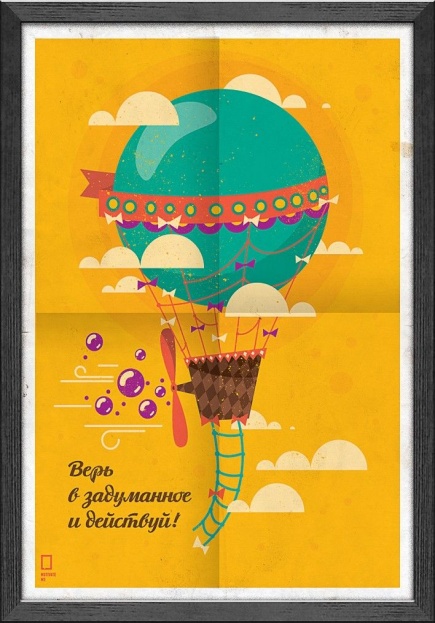 Рисунок А. 1 – Пример 1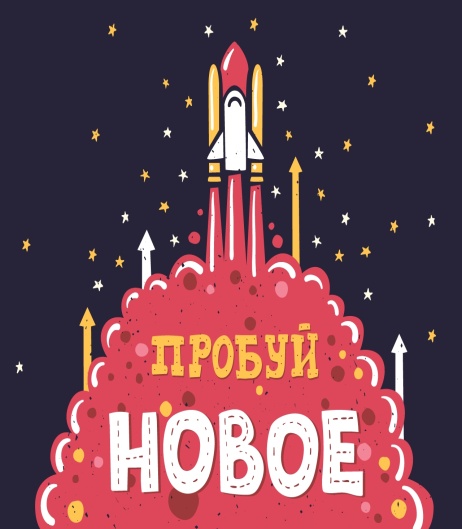 Рисунок А. 2 – Пример 2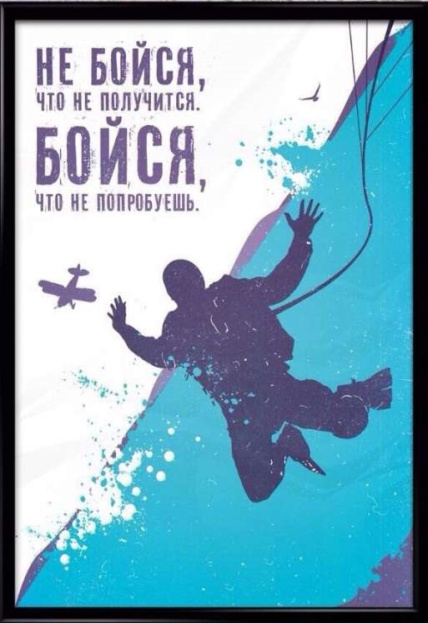 Рисунок А. 3 – Пример 3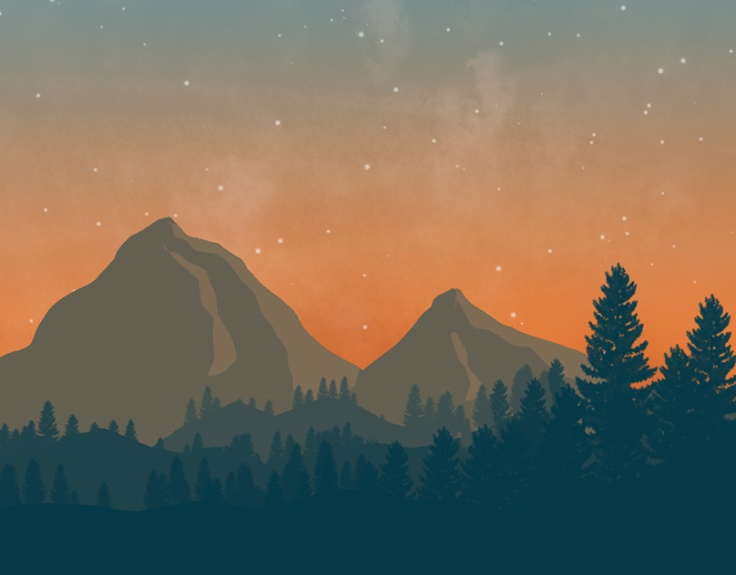 Рисунок А. 4 – Пример 4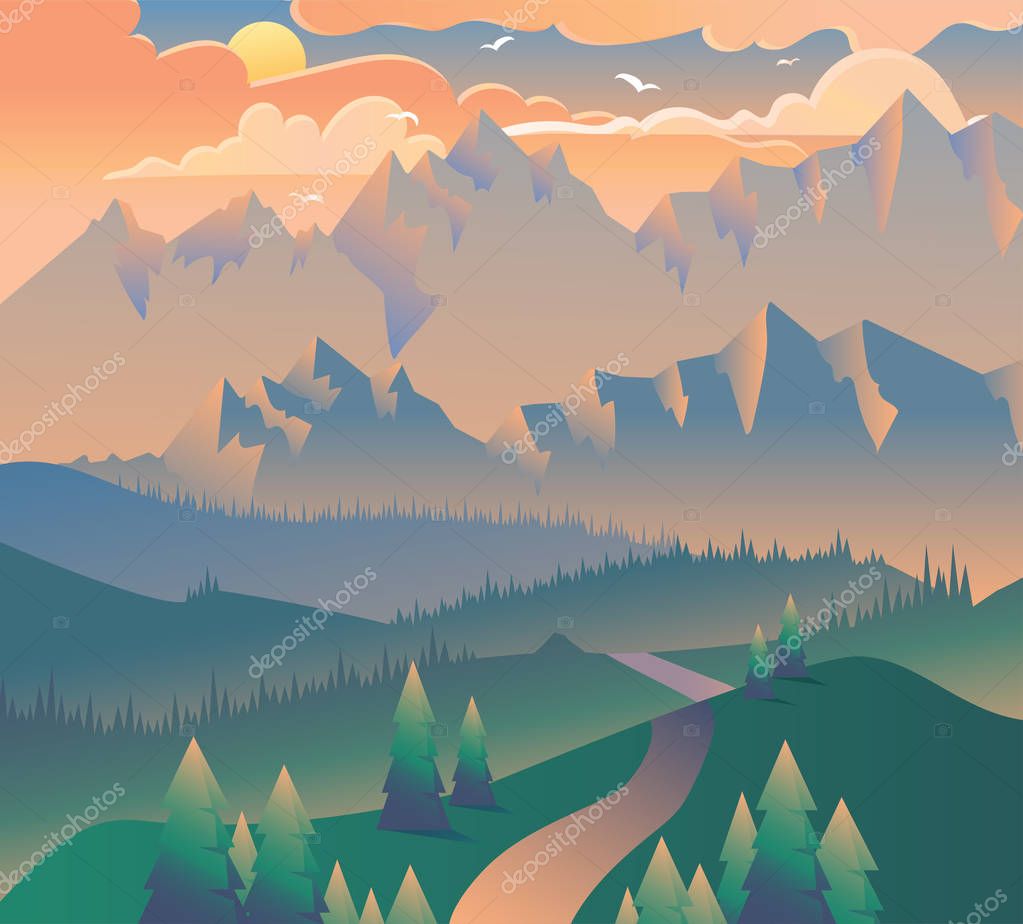 Рисунок А. 5 – Пример 5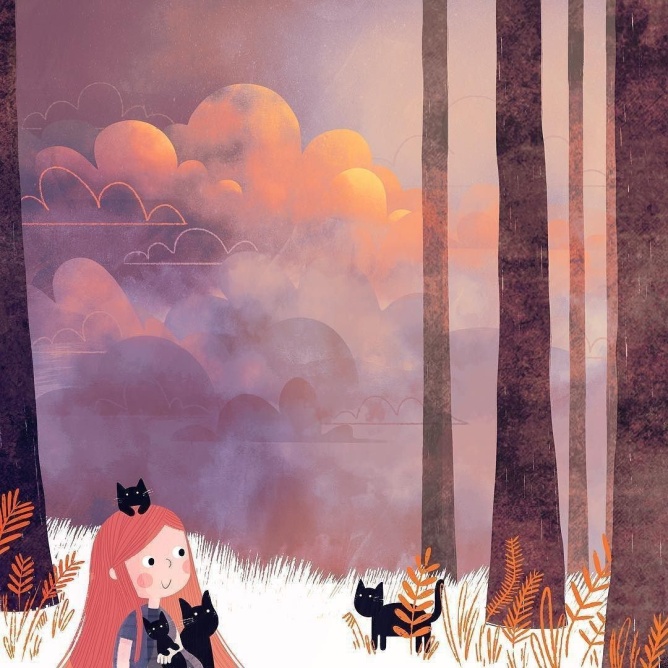 Рисунок А. 6 – Пример 6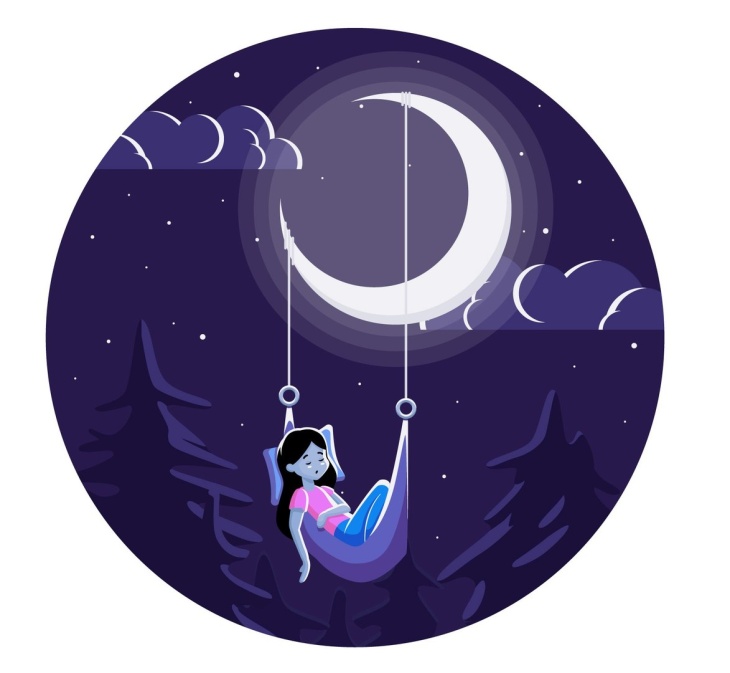 Рисунок А. 7 – Пример 7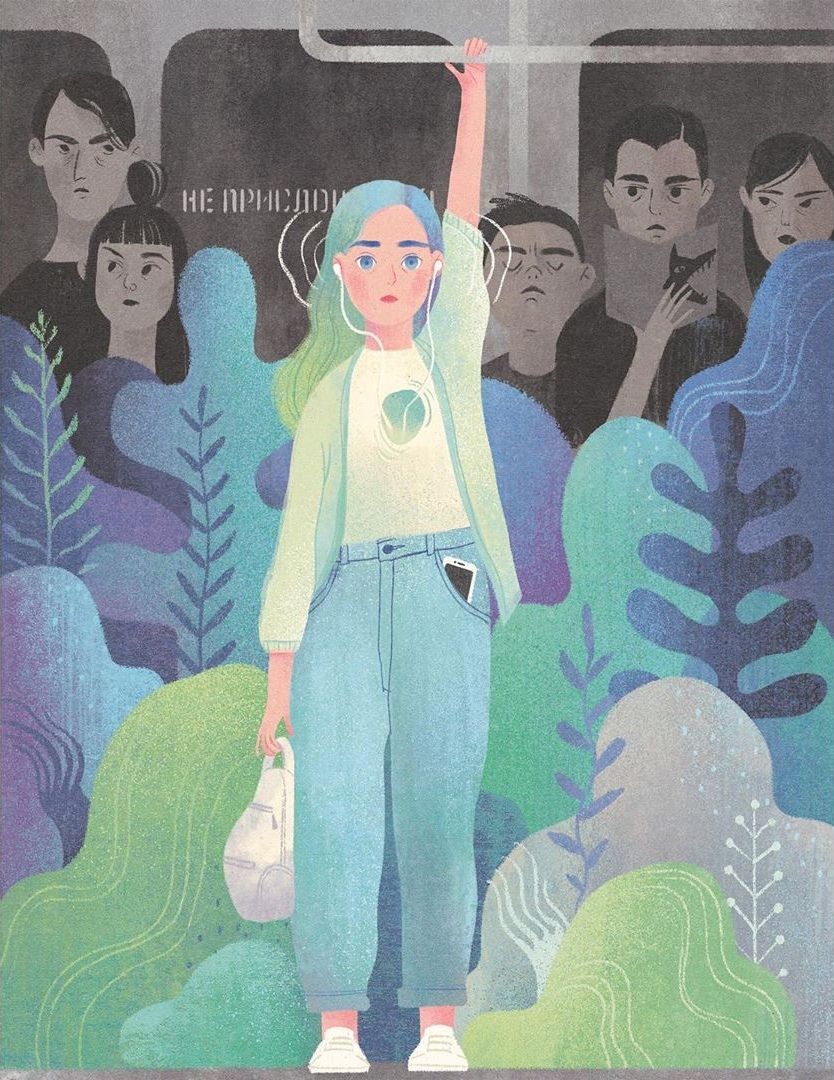 Рисунок А. 8 – Пример 8                                          ПРИЛОЖЕНИЕ Б       Возможные варианты использования плакатов в среде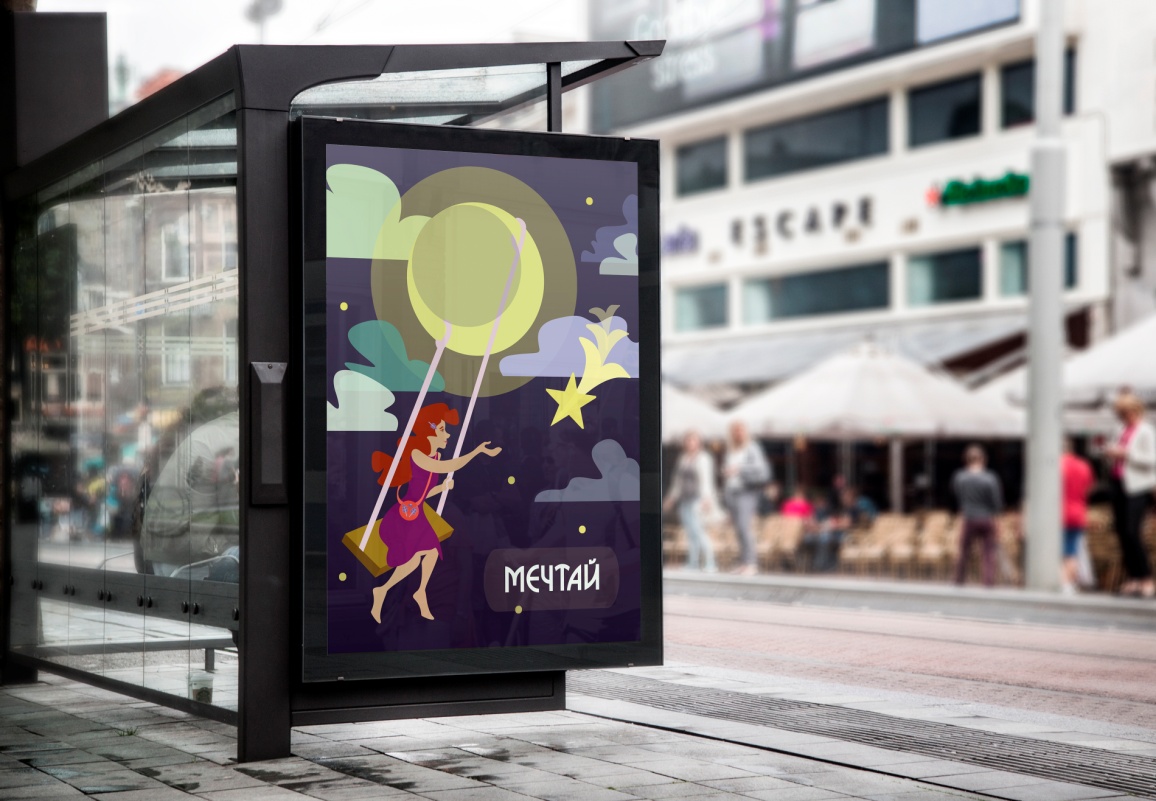                         Рисунок  Б. 1 – Плакат в городской среде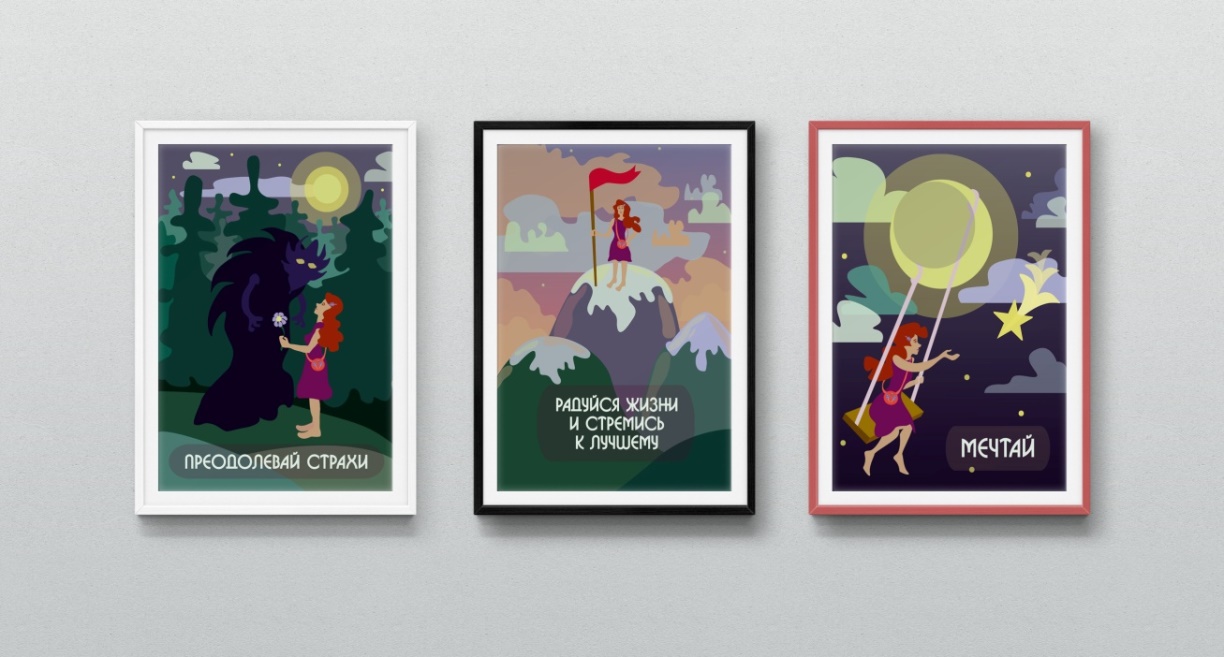 	                Рисунок Б. 2 – Плакаты в интерьере 